                                       Содержание дипломного проекта:ВВЕДЕНИЕ…………………………………………………………………….……4ГЛАВА 1. Пожарная безопасность и риски автозаправочных станций….…8 1.1. Автозаправочные станции: классификация и характеристика……………....81.2. Пожарная безопасность АЗС, работающих на жидком топливе. Статистика и характеристика пожаров…………………………………………………………121.3. Управление пожарными рисками: анализ и количественная оценка опасности……………………………………………………………………………17 1.4. Состояние нормативной базы в области пожарной безопасности и пожарных рисков…………………………………………………………………...21ГЛАВА 2. Анализ и оценка пожарного риска объекта исследования……...252.1. Характеристика объекта исследования………………………………………252.2.Анализ пожарного риска с использованием деревьев возникновения и развития пожароопасных ситуаций и пожаров…………………………………..282.3. Оценка пожарного риска  объекта исследования: количественная оценка опасности. ………………………………………………………………………..…322.4. Оценка материального риска пожаров и взрывов для объекта исследования……………………………………………………………………..…48ГЛАВА 3. Система управления риском на АЗС № 23 г. Бендеры………….503.1.Анализ факторов, влияющих на величину риска…………………………….523.2.Основные методы и способы снижения пожарного риска……………….…453.3.Управление пожарным риском АЗС посредством введения дополнительных мероприятий по обеспечению пожарной безопасности…………………………583.4. Мониторинг и прогнозирование опасных ситуаций на АЗС № 23 г. Бендеры……………………………………………………………………………...61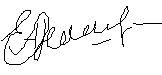 ВЫВОДЫ…………………………………………………………………………..64ПЕРЕЧЕНЬ УСЛОВНЫХ ОБОЗНАЧЕНИЙ………………………………….67 СПИСОК ИСПОЛЬЗУЕМОЙ ЛИТЕРАТУРЫ…………………………….…69ПРИЛОЖЕНИЕ  1. Основные пожаровзрывоопасные характеристики веществ и материалов, обращающихся на АЗС……………………………………………74ПРИЛОЖЕНИЕ 2. Принципиальная схема АЗС, работающая на жидком топливе…………………………………………………………………………..…..80ПРИЛОЖЕНИЕ 3. Частоты отказов основного технологического оборудования АЗС……………………..……………………………………….…..85ПРИЛОЖЕНИЕ 4. Логические деревья событий возникновения и развития пожароопасных ситуаций и пожаров на АЗС……………………………………90Приложение  5. Иллюстративный риск-анализ пожарной опасности АЗС для города………………………………………………………………………..….94 